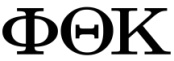 Phi Theta KappaAGENDAThursday, November 9, 2017Sierra Hall Room 128, 3:15-4:15 PMCall to OrderIntroductionAmendments to the AgendaOld Business:Community Service OpportunityEscape ModestoNew Business:Induction CeremonyEarlier ElectionsMuseum VisitAnnouncementsTitle 9 Training will be next week (11/16)QuestionsAdjournment